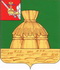 АДМИНИСТРАЦИЯ НИКОЛЬСКОГО МУНИЦИПАЛЬНОГО РАЙОНАПРОЕКТ ПОСТАНОВЛЕНИЯ09.09.2021 года		                                                                                                № 823г. НикольскО внесении изменений в Положениеоб оплате труда работников муниципальныхучреждений физической культуры и спортаНикольского муниципального района,утвержденное постановлениемадминистрации Никольского муниципальногорайона  от 16.02.2016 №48В соответствии со статьей 33 Устава Никольского муниципального района администрация Никольского муниципального районаПОСТАНОВЛЯЕТ:1. Внести в Положение об оплате труда работников муниципальных учреждений физической культуры и спорта Никольского муниципального района, утвержденное постановлением администрации Никольского муниципального района  от 16.02.2016 №48, следующее изменение, изложив пункт 2.3 в следующей редакции:«2.3. Отраслевые коэффициенты работникам, за исключением педагогических работников, устанавливаются по профессиональным квалификационным группам в следующих размерах:Размер отраслевого коэффициента для работников дополнительного образования, за исключением педагогических работников - 1,16.Размер отраслевого коэффициента для педагогических работников - 1,61.».2.  Настоящее постановление подлежит официальному опубликованию в районной газете «Авангард», размещению на официальном сайте администрации Никольского муниципального района в информационно-телекоммуникационной сети «Интернет», распространяется на правоотношения, возникшие с 1 сентября 2021 года.Руководитель администрацииНикольского муниципального района						      А.Н. БаданинаЛИСТ СОГЛАСОВАНИЯк проекту Постановления администрации Никольского муниципального района «О внесении изменений в Постановление администрации Никольского муниципального района  от 16.02.2016г. №48 «Положение об оплате труда работников муниципальных учреждений физической культуры и спорта Никольского муниципального района»Проект подготовлен:Карачев. А.П. - директор МБУ «Никольский ФОК»Проект согласован:Профессиональная квалификационная группаРазмер отраслевого коэффициентаДолжности, отнесенные к профессиональной квалификационной группе «Общеотраслевые должности служащих первого уровня»1,98Должности, отнесенные к профессиональной квалификационной группе «Общеотраслевые должности служащих второго уровня»1,87Должности, отнесенные к профессиональной квалификационной группе «Общеотраслевые должности служащих третьего уровня»1,65Должности, отнесенные к профессиональной квалификационной группе «Общеотраслевые должности служащих четвертого уровня»1,49Должности, отнесенные к профессиональной квалификационной группе должностей работников физической культуры и спорта первого уровня1,98Должности, отнесенные к профессиональной квалификационной группе должностей работников физической культуры и спорта второго уровня1,87Должности, отнесенные к профессиональной квалификационной группе должностей работников физической культуры и спорта третьего уровня1,65Должности, отнесенные к профессиональной квалификационной группе «Общеотраслевые профессии рабочих первого уровня»1,98Должности, отнесенные к профессиональной квалификационной группе «Общеотраслевые профессии рабочих второго уровня»1,87№п/пФ.И.О. должностьЗамечаниячисло,подпись1Городишенина Марина Ильинична, начальник финансового управления Никольского муниципального района2Щукина Наталья Ильинична, консультант по финансовым вопросам администрации Никольского муниципального района3Корепина Марина Николаевна, заведующий юридическим отделом администрации Никольского муниципального района4Тельминов Алексей Павлович, заведующий отделом ФК с спорта администрации Никольского муниципального района